PEMERINTAH KABUPATEN GARUT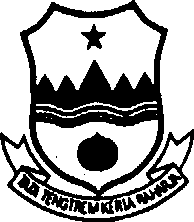 DINAS PENDIDIKANSMP NEGERI 2KERSAMANAHJalan Raya Sukamerang No. 30 Kersamanah 0262-438787 Garut 44185SURAT KETERANGAN UNTUK MENDAPATKAN PEMBAYARAN TUNJANGAN KELUARGANAMA INSTANSI					: SMP NEGERI 2 KERSAMANAHALAMAT LENGKAP INSTANSI			: JALAN RAYA SUKAMERANG NO. 30  TLP. 0262 – 438787 GARUTINSTANSI INDUK					: DINAS PENDIDIKAN KABUPATEN GARUTPEMBUAT DAFTAR GAJI				: MAMAN SUHERMAN S.IP.DATA PEGAWAINama Lengkap				: DODI HERDIANA, S.PdNIP *)2					: 198004032021211009Tempat, Tanggal Lahir			: Garut, 03 April 1980Pangkat, Gol/Ruang				: Guru Pertama  IXJabatan						: Guru Ilmu Pengetahuan Alam Ahli PertamaSK Dari/Tanggal/Nomor			: Bupati Garut : 813/Kep.178-BKD/2021Terhitung Mulai *)3			: 01 Juli 2021Jenis Kelamin					: Laki lakiAgama						: IslamAlamat Lengkap				: Kp.Cikarag Rt./Ds.  Kabupaten / Kotamadya : GARUTJenis Kepegawaian				: Pejabat Negara/PNSP/PNSP. dpb. I/PNSP     dpb.II/PNSP  dpk.I/PNSP  dpk.II/PNSD    dpk.I/PNSDdpk.II/PNSD.I dpk.II/PNSD.II	Status Kepegawaian				: Capeg/PPPKDi Gaji menurut PP.30/2015denganSK Dari / Tg l/ Nomor *) 4		: Bupati Garut : 813/Kep.178-BKD/2021Terhitung Mulai Tanggal			: 01 Juli 2021Gaji Pokok				: Rp. 2.966.500Besarnya Penghasilan				: Rp.3.851.500Jabatan Struktural/Fungsional			: FUNGSIONALJumlah Keluarga Tertanggung		: 3 ORANG	Masa Kerja Golongan				: 00 TAHUN 06 BULANMasa Kerja Keseluruhan			: 00 TAHUN 06 BULANKETERANGAN :*) 	1.InstansiIndukialahInstansiasaldandarimanaPegawaiybsMendapatPembinaankepegawaiansecaralangsungmaupuntidaklangsung*)   2.Isilahdengan NIP yang sesuaidengan KARPEG/SK PengangkatanPegawai yang bersangkutan*)   3.SuratKeputusan yang menunjukanPangkat, Gol/Ruang*)   4.SuratKeputusan yang menunjukanGajiPokok yang sesuaidenganpembayarangaji yang sedangberjalan.**) 5. – dpb. I/II = diperbantukanpada Daerah Tingkat I/II**)     – dpk. I/II = dipekerjakanpada Daerah Tingkat I/II          – dpd. = diperbantukandpk = dipekerjakan***) Coret yang tidakperlu.DATA KELUARGA (YANG MENJADI TANGGUNGAN PEGAWAI)KAWIN SAH DENGAN ISTERI/SUAMIANAK-ANAK YANG MENJADI TANGGUNGAN PEGAWAI YANG BELUM DEWASAMempunyaianaksepertidalamdaftar di bawahiniyaitu :AnakKandung (ak),AnakTiri (at), AnakAngkat (aa), yang masihmenjaditanggungan, belummempunyaipekerjaansendiridanmasukdalamDaftarGajiAnakKandung (ak),AnakTiri (at), AnakAngkat (aa), yang masihmenjaditanggungan, tetapitidakmasukdalamDaftarGajiSPESIMEN– PEGAWAIKeteranganinisayabuatdengansesungguhnyadanapabilaketeranganinitidakbenar (palsu), sayabersediadituntut di mukapengadilanberdasarkanundang-undang yang berlaku, danbersediamengembalikansemuauangtunjangan yang telahsayaterima yang seharusnyabukanhaksaya.NONAMA SUAMI/ISTERITEMPAT, TANGGAL LAHIRPEKERJAANNIPTGL.KAWINISTERI/SUAMIPENGHASILANTANDA TANGAN1Imas Nurmawati, S.PdGarut, 03/05/1987GuruIstriNONAMA ANAKTEMPAT, TANGGAL LAHIRSTATUS ANAKNAMA AYAH/IBUJENIS KELAMINDAPAT/TIDAK TUNJANGANMASIH/TIDAK SEKOLAH/ KULIAHPUTUSAN PENGADILAN  (Khusus Anak Angkat) KET1Meta Kayla N HerdianGarut, 05/02/2009AKDodi H / Imas NPSekolah2Syahneu Seilen HerdianGarut, 12/10/2010AKDodi H / Imas NPSekolah34MengetahuiKepala SMP Negeri2 KersamanahIWAN RIDWAN, S.Pd.NIP.196912091997021001Kersamanah,  Januari  2022Pegawai yang bersangkutan,DODI HERDIANA,S.PdNIP. 198009132014091001